дата14.02.2020учительЛукина Н.Д.класс6-а, б, впредмет Русский языкТема Степени сравнения качественных прилагательных и их образованиеСодержание урока Нам часто приходится сравнивать признаки людей или предметов. А делаем мы это с помощью степеней сравнения имен прилагательных.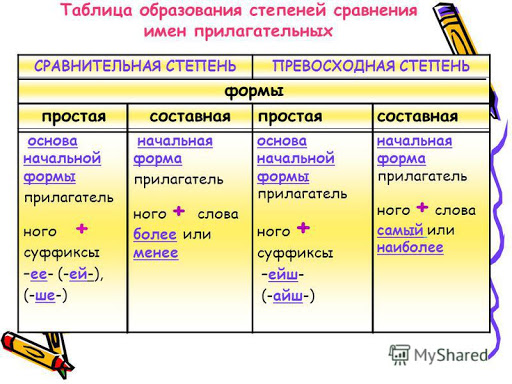 Простая сравнительная степень.Красивый – красивееМудрый – мудрееСладкий – слаще Низкий – нижеСоставная сравнительная степень образуется путем присоединения к прилагательному слов более или менее.Сладкий – более или менее сладкийВысокий – более или менее высокийЗапомните!Ошибочным будет использование конструкции «более слаще». Правильными будут варианты более сладкий и слаще.Домашнее заданиеПрочитайте параграф урока. Запомните способы образования сравнительной степени прилагательных.Спишите пословицы, образовав сравнительную степень:Правда (светлый) солнца.Старый друг (лучший) новых двух.Утро вечера (мудреный).Дождливое лето (плохое) осени.Здоровье (дорогой) золота.Внимание!Выполненное упражнение присылать не надо. Проверим на уроке.Lukinanatalia17@gmail.comдата14.02.2020учительЛукина Н.Д.класс7-впредмет Русский языкТема Не с деепричастиямиСодержание урока Изучая части речи, мы обязательно говорим о правописании с ними частицы НЕ.ПравилоКак и глаголы, деепричастия пишутся с отрицательной частицей НЕ раздельноНапример: Он смотрел, не мигая. Она вошла, не улыбнувшись.Если деепричастие не употребляется без НЕ, то оно пишется с НЕ слитно:Например: недоумевая, негодуя, ненавидя.Следует различать!недо- / не + до- ответвлениеРазличение приставки НЕДО- и сочетания частицы НЕ и приставки ДО-Как и при написании глаголов, при написании деепричастий следует различать слова с приставкой недо- и слова с отрицательной частицей не и приставкой до-.Приставка недо- придает глаголам и деепричастиям значение неполноты, недостаточности по сравнению с какой-нибудь нормой: Они ринулись в бой, недооценив силы противника.Глаголы и деепричастия с частицей не и приставкой до- обозначают действие, не доведенное до конца: Не доев суп, мальчик побежал гулять.Домашнее задание 1.Выучите правило по теме урока.2. Спишите, распределив в 2 колонки: слитно/ раздельно. Определите и надпишите часть речи (глагол/деепричастие). (Не)знал ничего;  (не)мог (не)знать;  (не)чувствовать опасности;  (не)чувствовать боли;  (не)навидеть недруга;   ничего (не)жалея;  (не)навидя ложь;  (не)думая ни о чем;   (не)думал о ближнем;   (не)жалеть о случившемся;   (не)годуя на кого-то;   страшно (не)годовать.Внимание!Выполненное упражнение присылать не надо. Проверим на уроке.Lukinanatalia17@gmail.com